Зрнце доброте за све!Пројекат траје од новембра  – краја школске године и обухвата 20 активности којима  ученик утиче на своју локалну средину, школу, друштво (разред)...Циљ пројекта је схватити важност међусобне помоћи и солидарних осећања."Придружите се, делите доброту и учествујте" је мото свих активности за 20 дана доброте.На почетку пројекта ученици заједно са учитељицом бирају 20 активности којима ће позитивно  утицати на своје одељење/ школску заједницу.Активности:УЧЕНИК- набраја нека од најважнијих права и одговорности које има као ученик и понаша се у складу са њима, делује унутар тих права у свом одељењу и научено примењује- описује да права која има као ученик једнако припадају свакоме без обзира на пол, националну или верску припадност, способности и материјалне могућности- активно учествује у доношењу одељенских идеја учешћа у пројекту и прихвата одговорност за њихово спровођење ; - проналази начине помагања ученицима с посебним потребама, старијим особама, деци слабијих материјалих могућности- стиче знања о себи кроз препознавање и разумевање својих емоција кроз жеље да се помогне другима, и могућностима да се активно укључи- развија позитивне слике о себи кроз позитивне приче које ученици чине свакодневно унутар одељења, школе, локалне заједнице -  развија одговорност према себи и другима, - уочава и усваја и негује основне хумане вредности: пријатељство, праведност, ненасиље, саосећање, заступање и заштита својих и туђих права, оживотворење дечјих права за све, посебно за децу без одговарајуће неге- развијање интелектуалних и социјалних вештина (саосећање, разумевање, мирно решавање сукоба, толеранција, поверење, пријатељство, брига за друге)Позивам одељенске заједнице да се придруже и у својим одељењима спроведу и осмисле својих 20 дана доброте, као и начине на који ће презентовати овај леп пројекат. УЧИТЕЉИницира и подстиче, мотивише децу да дају идеје, доносе одлуке и истрају у активностима.Усмерава, пружа подршку, фотографише и прикупља потребан материјал за активности.Анализира и координира околину за поједине активности.Припрема и заједно са децом презентује пројекат.Одељенска  заједница 2-1 и учитељица Снежана Миловац.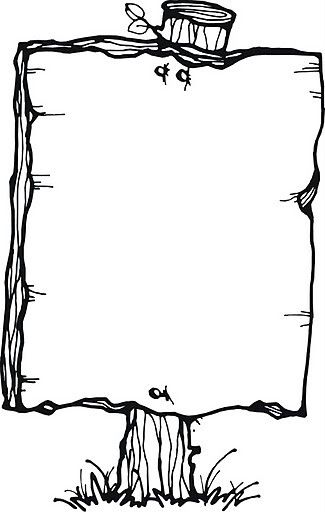 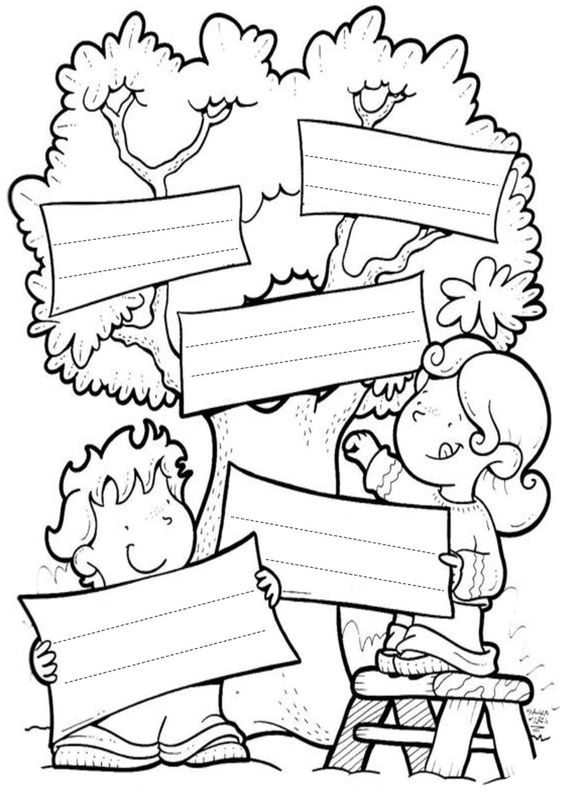 